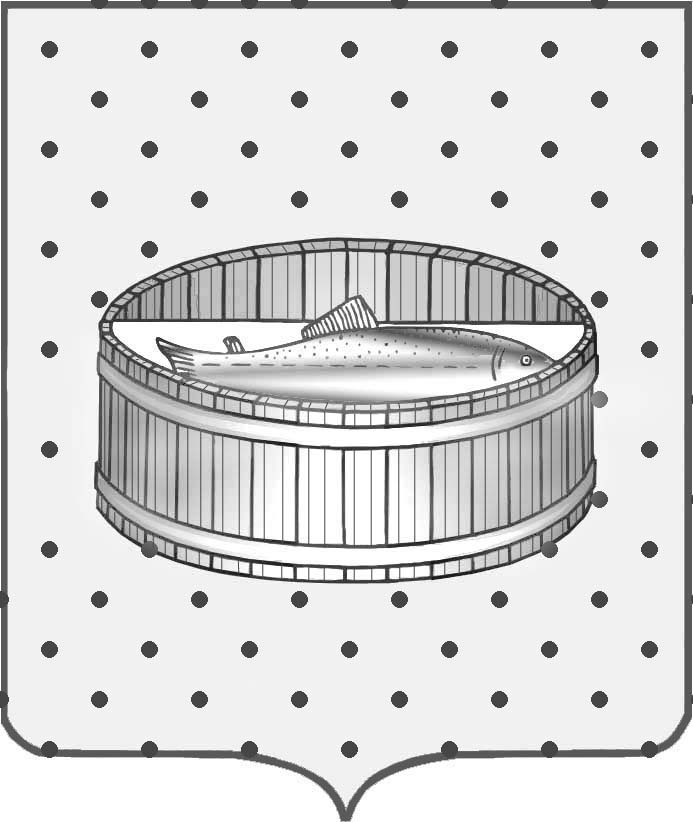 Ленинградская область                           Лужский муниципальный район Совет депутатов Лужского городского поселениятретьего созываРЕШЕНИЕ                                                               03 августа 2015 года    № 71                                                                         О передаче муниципального имущества в хозяйственное ведение ЛМУП «Лилия»  В связи с ходатайством директора Лужского муниципального унитарного предприятия «Лилия» В.П. Лаврухина,  в соответствии с требованием Федерального закона от 06.10.2003 года № 131-ФЗ «Об общих принципах организации местного самоуправления в Российской Федерации», Совет депутатов  муниципального образования Лужское городское поселение Лужского муниципального района Ленинградской области  РЕШИЛ:1. Передать в хозяйственное ведение  Лужскому муниципальному унитарному предприятию «Лилия», находящееся в казне  муниципального образования Лужское городское поселение,  здание общежития, нежилое, двухэтажное, общей площадью 724,9 кв. м, расположенное по адресу: Ленинградская область, г. Луга, ул. Киевская, д. 58/12, балансовой стоимостью 631 884,89  (Шестьсот тридцать одна тысяча восемьсот восемьдесят  четыре) рубля 89 копеек, остаточной стоимостью 318 620,74 (Триста восемнадцать тысяч шестьсот двадцать) рублей 74 копейки.2. Администрации Лужского муниципального района:2.1.  На передаваемое имущество,  указанное в п. 1, заключить договор на  передачу права хозяйственного ведения.2.2.  Передачу    имущества, указанного в п. 1,   оформить  актом   приема-передачи.      3. Настоящее решение вступает в силу с момента принятия.4.  Контроль за исполнением решения оставляю за собой.Глава Лужского городского поселения,исполняющий полномочия председателя Совета депутатов	                                                                           В.Н. Степанов Разослано: КУМИ – 2 экз., ЛМУП «Лилия», прокуратура.